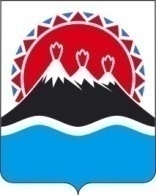 П О С Т А Н О В Л Е Н И ЕГУБЕРНАТОРА КАМЧАТСКОГО КРАЯг. Петропавловск-КамчатскийВ целях реализации задач, поставленных в Государственной программе Российской Федерации «Развитие внешнеэкономической деятельности», утвержденной распоряжением Правительства Российской Федерации от 18.03.2013 года № 378-р, а также в целях разработки основных направлений внешнеэкономической политики Камчатского края, активизации международной деятельности, направленной на привлечение иностранных инвестиций в экономику Камчатского краяПРАВИТЕЛЬСТВО ПОСТАНОВЛЯЕТ:Создать Совет по внешнеэкономической деятельности при Губернаторе Камчатского края.Утвердить Положение о Совете по внешнеэкономической деятельности при Губернаторе Камчатского края согласно приложению.Настоящее постановление вступает в силу через 10 дней после дня его официального опубликования.Приложение к постановлению Правительства Камчатского краяот_______29.11.2013__№__141__Положениео Совете по внешнеэкономической деятельностипри Губернаторе Камчатского края1. Общие положения1.1. Совет по внешнеэкономической деятельности при Губернаторе Камчатского края  (далее - Совет) является постоянно действующим координационно-совещательным органом при Губернаторе Камчатского края.1.2. Совет в своей деятельности руководствуется Конституцией Российской Федерации, федеральными законами, указами и распоряжениями Президента Российской Федерации, постановлениями и распоряжениями Правительства Российской Федерации, законами Камчатского края, постановлениями и распоряжениями Губернатора и Правительства Камчатского края, настоящим Положением.2. Цель, задачи и функции Совета2.1. Основной целью деятельности Совета является организация взаимодействия по обеспечению увеличения внешнеторгового оборота, привлечению иностранных инвестиций, повышению активности внешнеэкономической деятельности, развитию международных связей в Камчатском крае.2.2. Основными задачами Совета являются:1) формирование региональной внешнеэкономической концепции, участие в подготовке комплекса мероприятий, направленных на повышение эффективности внешнеэкономической деятельности; 2) выработка предложений по повышению эффективности международных и внешнеэкономических связей муниципальных образований в Камчатском крае, субъектов хозяйственной деятельности в Камчатском крае;3) выработка предложений по организации выставочных и презентационных мероприятий Камчатского края;2.3. Основные функции Совета:1) вырабатывает рекомендации по вопросам совершенствования внешнеэкономической деятельности в ведущих отраслях экономики Камчатского края, внесение предложений Губернатору Камчатского края по рациональному и эффективному использованию экспортного потенциала Камчатского края, совершенствованию структуры экспорта и импорта; 2) рассматривает и вырабатывает рекомендации по формируемым программам по развитию внешнеэкономической деятельности и проводит анализ результатов их выполнения;3) проводит анализ эффективности проводимых в Камчатском крае мероприятий по развитию внешнеэкономической деятельности, вносит предложения по их совершенствованию;4) вырабатывает предложения по совершенствованию федерального законодательства и законодательства Камчатского края, регулирующего внешнеэкономическую деятельность, представляет их Губернатору Камчатского края;5) рассматривает и готовит предложения о заключении Правительством Камчатского края соглашений с иностранными субъектами в сфере международного и внешнеэкономического сотрудничества;6) вырабатывает рекомендации по совершенствованию механизмов регулирования внешнеэкономической деятельности для участников внешнеэкономической деятельности на основании анализа мировых экономических процессов и тенденций;8) оказывает содействие исполнительным органам государственной власти Камчатского края в области зарубежной выставочно-ярмарочной деятельности Камчатского края;9) осуществляет контроль за выполнением принятых на Совете решений.3. Состав Совета3.1. Председателем Совета является Губернатор Камчатского края.3.2. Персональный состав Совета определяется распоряжением Губернатора Камчатского края.3.3. Заместитель председателя Совета, секретарь Совета и члены Совета принимают участие в его работе на общественных началах.4. Организация деятельности Совета4.1. Совет строит свою работу исходя из цели и задач, закрепленных в разделе 2 настоящего Положения. 4.2. Заседания Совета проводятся под руководством председателя Совета или заместителя председателя Совета.4.3. Члены Совета принимают личное участие в работе Совета, 4.4. Заседание Совета правомочно, если на нем присутствует большинство от установленного числа членов Совета.4.5. Решения Совета принимаются простым большинством голосов от общего числа членов Совета, присутствующих на заседании, решения оформляются протоколом.4.6. Для подготовки заседаний и выполнения решений Совета, проведения экспертных и аналитических работ Совет может создавать рабочие группы.4.7. Организационное и информационно-аналитическое обеспечение деятельности Совета возлагается на Министерство экономического развития, предпринимательства и торговли Камчатского края.29.11.2013№141О Совете по внешнеэкономической деятельности при Губернаторе Камчатского края Губернатор Камчатского края           В.И. Илюхин